Temat 6                                                                                                            19.03.20Wykonaj te zadania, które potrafisz.1. Spróbuj wykonać te zadania. patrz na tarczę zegara.  Oblicz ile godzin minęło?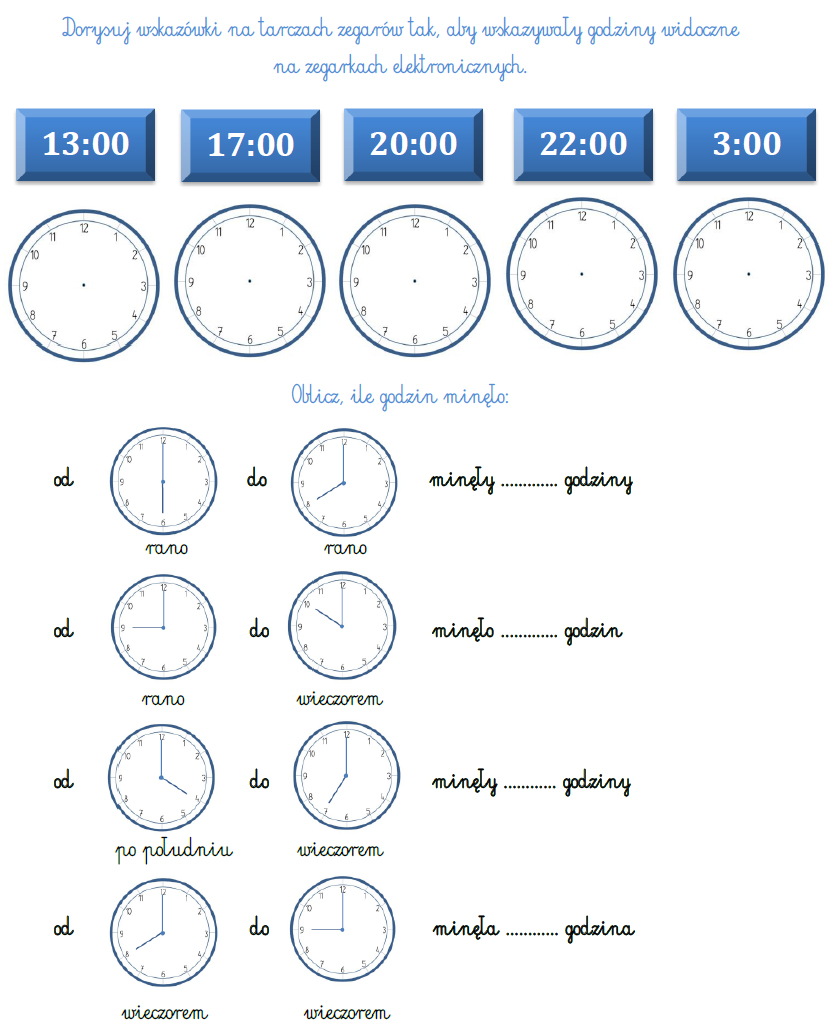 2. Spróbuj rozwiązać zadanie.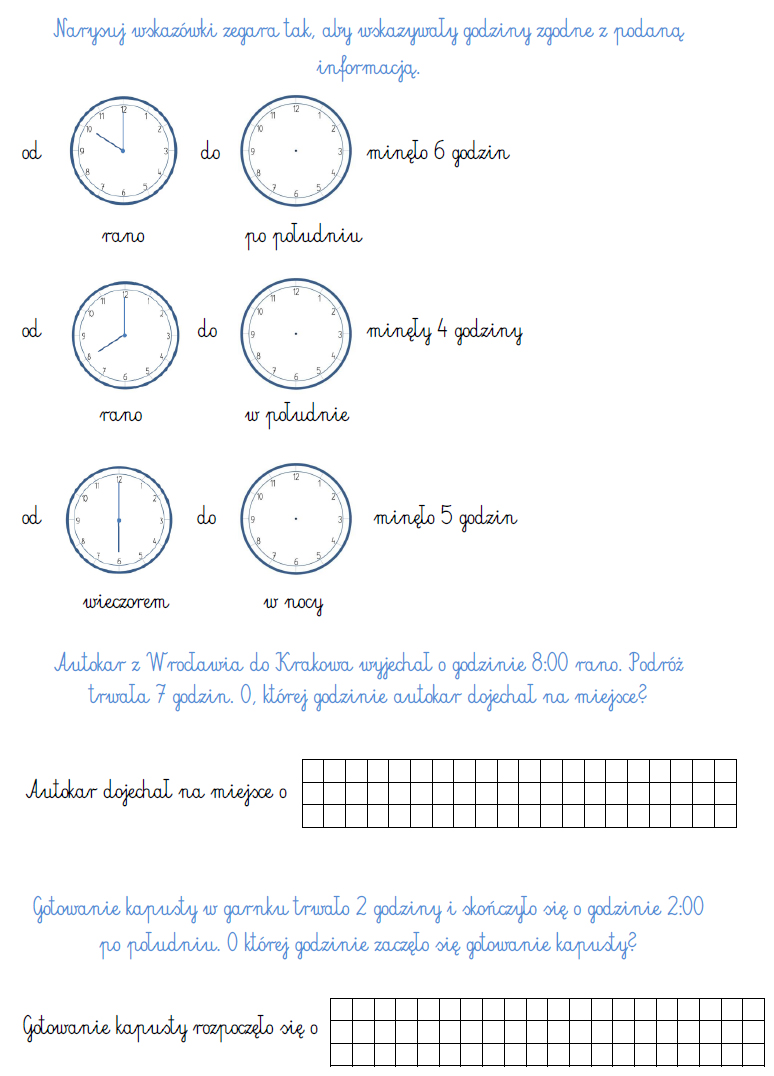 3.  Spróbuj rozwiązać również to zadanie.